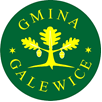 Galewice, 08.11.2023 r.RIiRG.121.2023ZAPYTANIE OFERTOWEI. Zamawiający:  Gmina Galewice, ul. Wieluńska 5,  98-405 Galewice.II. Opis przedmiotu zamówienia:Zakup wraz z montażem i podłączeniem do instalacji sanitarnej budynku Szkoły Podstawowej w Ostrówku zbiornika bezodpływowego na nieczystości ciekłe.Zbiornik bezodpływowy betonowy o pojemności 10 m3 , przyłącze o długości ok. 60 mb rurą PVC Ø160 mm, dwie studnie zbiorcze kompletne Ø315/160 mm o wysokości ok. 2 m.III. Termin realizacji zamówienia.Termin realizacji zamówienia – do dnia 15.12.2023 r..IV. Opis warunków płatności.Termin płatności faktury: 14 dni.Podstawą do wystawienia faktury i końcowego rozliczenia stanowi faktycznie zrealizowane zamówienie oraz spisany protokół odbioru.Okres gwarancji: 24 miesiące.V.  Kryterium oceny ofert.1. 	Przy wyborze najkorzystniejszej oferty Zamawiający będzie się kierował następującymi kryteriami oceny ofert:  najniższa cena brutto.VI. Sposób przygotowania i złożenia oferty:Ofertę należy sporządzić wypełniając formularz ofertowy (zał. Nr 1).W formularzu ofertowym należy podać cenę brutto dla całego zamówienia.Ofertę można złożyć osobiście w sekretariacie pok. 208, lub przesłać za pośrednictwem poczty, kuriera na adres Gmina Galewice, ul. Wieluńska 5, 98-405 Galewice, faksem (62/7838625) lub drogą elektroniczną na adres sekretariat@galewice.pl. W przypadku składania oferty pocztą należy opisać kopertę „Oferta cenowa na zakup wraz z montażem i podłączeniem do instalacji sanitarnej budynku Szkoły Podstawowej w Ostrówku zbiornika bezodpływowego na nieczystości ciekłe.W przypadku składania oferty drogą elektroniczną wymagany jest skan wypełnionej i podpisanej oferty.Dokumenty składane w formie kserokopii muszą być potwierdzone za zgodność z oryginałem przez Wykonawcę.Wszystkie koszty związane z przygotowaniem oferty ponosi składający ofertę. Ofertę należy sporządzić w języku polskim pod rygorem nieważności.Wymaga się, aby wszelkie poprawki były dokonane w sposób czytelny oraz opatrzone podpisem osoby podpisującej ofertę.Oferty złożone po terminie nie będą rozpatrywane.Termin składania ofert: do dnia 22.11.2023 r. Do oferty należy dołączyć:- wypełniony i podpisany formularz ofertowy (zał. Nr 1)VII. Osobą wyznaczoną do bezpośredniego kontaktowania się z Wykonawcami jest:Karolina Nowak- tel. 62 78 38 637.Załączniki: Formularz ofertowy – zał. Nr 1Umowa - zał. Nr 2Zapytanie ofertowe służy rozeznaniu rynku i nie zobowiązuje Zamawiającego do złożenia zamówienia.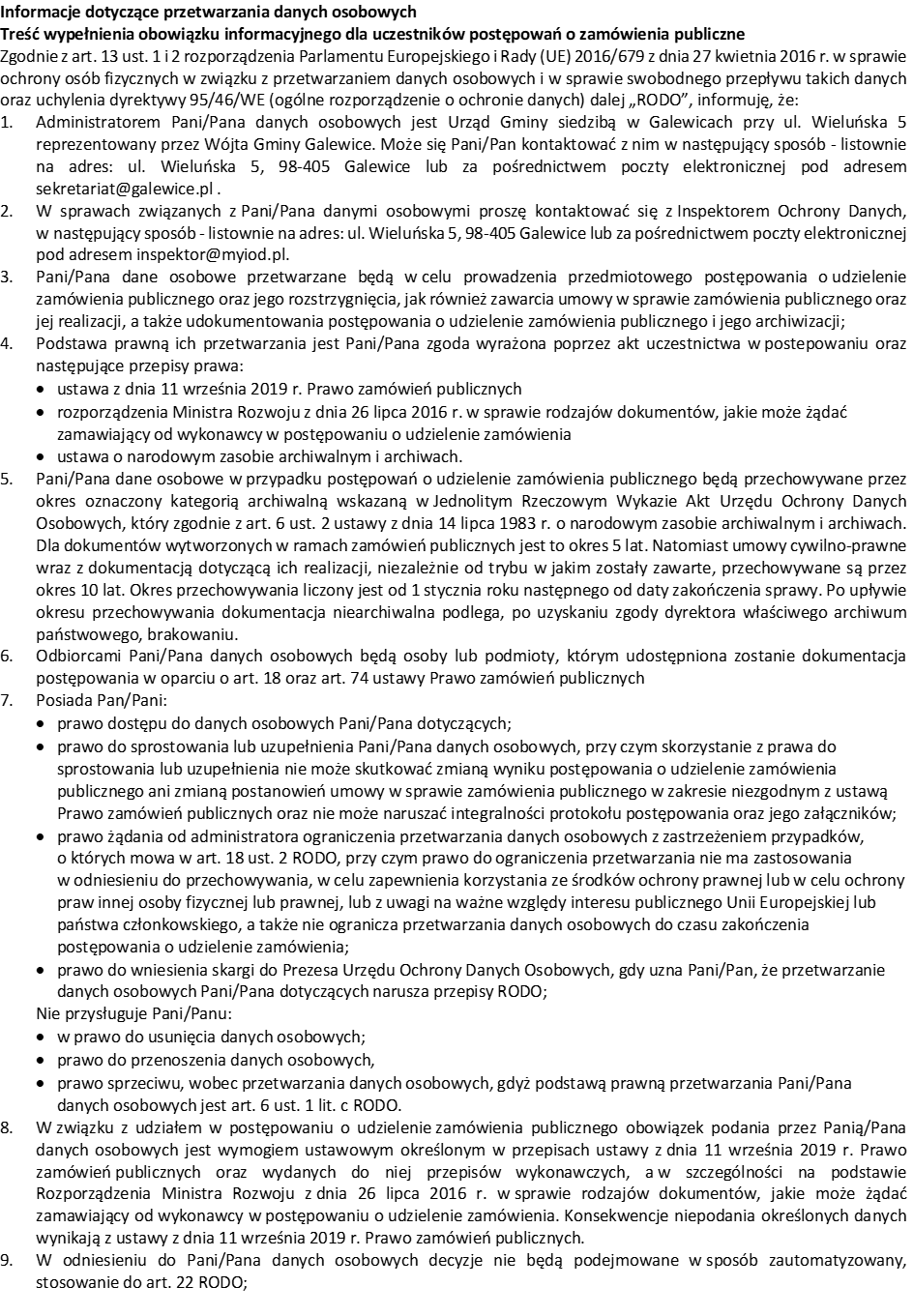 